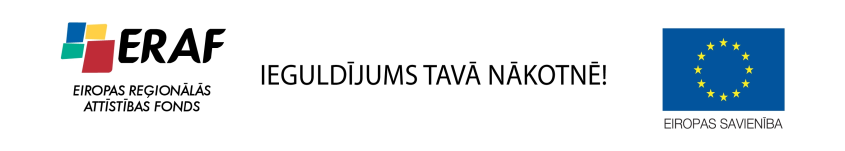 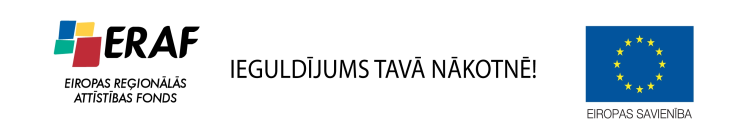 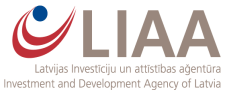 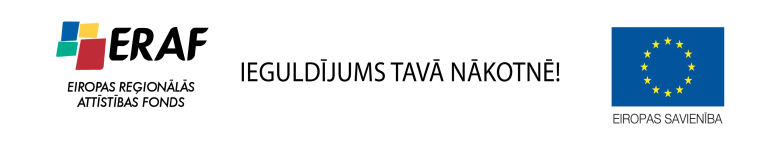 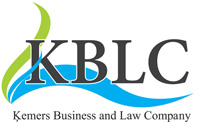 PIETEIKUMA ANKETAPieteikties dalībai semināros var, aizpildot reģistrēšanās anketu vai nosūtot pieteikumu uz e-pastu elina.gusare@kblc.lv, vivita.vecozola@madona.lv vai faksu 64071642;Sīkāka informācija:SIA "Ķemers Business and Law Comapny"Projektu vadītājaElīna Gusāremob. 28686372www.kblc.lvMācību programmaPedagogiem un jaunatnes darbiniekiem-treneriem uzņēmējdarbības izglītības veicināšanaiNorises vietaMadonā, Saieta laukumā 1Grupa:Jaunatnes darbinieksPedagogs Dalībnieka vārds, uzvārdsIeņemamais amatsTālrunisE-pasts